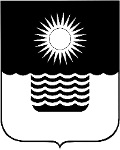 Р Е Ш Е Н И Е ДУМЫ МУНИЦИПАЛЬНОГО ОБРАЗОВАНИЯГОРОД-КУРОРТ ГЕЛЕНДЖИКот 11 марта 2020 года 	                    		                                                       № 231г. ГеленджикОб утверждении порядка списания произведенных ранее капитальных вложений (затрат) в объекты капитального строительства муниципальной                              собственности муниципального образования город-курорт Геленджик,           которые не были созданыВ целях установления единого подхода к списанию произведенных                    ранее капитальных вложений (затрат) в объекты капитального строительства                      муниципальной собственности муниципального образования город-курорт              Геленджик, которые не были созданы, актуализации учета произведенных затрат, в соответствии с Федеральным законом от 6 октября 2003 года №131-ФЗ «Об общих принципах организации местного самоуправления в Российской Федерации» (в редакции Федерального закона от 27 декабря 2019 года                 №521-ФЗ), Федеральным законом от 6 декабря 2011 года №402-ФЗ «О бухгалтерском учете» (в редакции Федерального закона от 26 июля 2019  года                           №247-ФЗ), статьями 8, 27, 70, 75 Устава муниципального образования город-курорт Геленджик, Дума муниципального образования город-курорт Геленджик р е ш и л а:1.Утвердить порядок списания произведенных ранее капитальных вложений (затрат) в объекты капитального строительства муниципальной собственности муниципального образования город-курорт Геленджик, которые не были созданы (прилагается).2. Опубликовать настоящее решение в печатном средстве массовой информации «Официальный вестник органов местного самоуправления муниципального образования город-курорт Геленджик» и разместить на официальном сайте администрации муниципального образования город-курорт Геленджик в информационно-телекоммуникационной сети «Интернет».3. Контроль за выполнением настоящего решения возложить на постоянную комиссию Думы муниципального образования город-курорт Геленджик по бюджету, налогам, социально-экономическому развитию, инфраструктуре муниципального образования, промышленности, транспорту, торговле, малому предпринимательству и сельскому хозяйству (Димитриев).4. Решение вступает в силу со дня его официального опубликования.Глава муниципального образованиягород-курорт Геленджик                                                                  А.А. БогодистовПредседатель Думымуниципального образованиягород-курорт Геленджик                                                                  М.Д. Димитриев                                              ПОРЯДОК списания произведенных ранее капитальных вложений (затрат) в объекты  капитального строительства муниципальной собственности муниципального образования город-курорт Геленджик, которые не были созданыОбщие положения	1.1. Настоящий порядок  определяет процедуру списания произведенных ранее капитальных вложений (затрат) в объекты капитального строительства муниципальной собственности муниципального образования город-курорт Геленджик, которые не были созданы (далее – Порядок), в том числе основания и процедуру принятия решения о списании произведенных ранее капитальных вложений (затрат) в объекты капитального строительства муниципальной собственности муниципального образования город-курорт Геленджик, которые не были созданы (далее также – капитальные вложения).	1.2. В состав капитальных вложений входят виды работ, услуг,                          предусмотренные разделом F «Строительство» ОК 029-2014 (КДЕС Ред.2) Общероссийского классификатора видов экономической деятельности, принятого приказом Федерального агентства по техническому регулированию и                                метрологии от 31 января 2014 года № 14-ст «О принятии и введении в действие  Общероссийского классификатора видов экономической деятельности (ОКВЭД2) ОК 029-2014 (КДЕС Ред. 2) и Общероссийского классификатора продукции по видам экономической деятельности (ОКПД2) ОК 034-2014 (КПЕС 2008)», а также сопутствующие им предпроектные, проектные, проектно-изыскательские, изыскательские работы, приобретенное оборудование, прочие работы и затраты, входящие в сметы строек (далее также - Объект).	2. Основания для принятия решения о списании произведенных ранее  капитальных вложений Основаниями для принятия решения о списании капитальных вложений являются:         уничтожение Объекта, финансирование которого осуществлялось за счет средств бюджета муниципального образования город-курорт Геленджик, в результате стихийных и иных бедствий, опасных природных явлений, катастроф, террористических актов, иных действий, произошедших вне зависимости  от воли отраслевого (функционального) органа администрации муниципального образования город-курорт Геленджик (далее – отраслевой (функциональный) орган), как правообладателя;         непригодность Объекта для дальнейшего использования по целевому назначению вследствие полной или частичной утраты потребительских свойств, в том числе физического износа, что подтверждается актом технического состояния Объекта, составленным на основании комиссионного обследования, либо заключением технической экспертизы;         предпроектная и проектная документация по объекту незавершенного строительства, строительство которого не начато, не соответствует нормативным требованиям и техническим условиям, предусмотренным законодательством и (или) истек срок действия проектной документации.          По основаниям, указанным в абзацах третьем и четвертом настоящего раздела, подлежат списанию произведенные ранее капитальные вложения при условии, что они произведены более 3 лет назад, Объект не является предметом действующего муниципального контракта (договора) и не включен в перечень объектов, строительство и реконструкция которых проводятся за счет средств бюджета муниципального образования город-курорт Геленджик на очередной финансовый год и плановый период.3. Порядок принятия решения о списаниикапитальных вложений 
         3.1. Списание капитальных вложений в соответствующем отраслевом (функциональном) органе, осуществляющем функции заказчика Объекта, производится на основании решения Думы муниципального образования город-курорт Геленджик о списании произведенных ранее капитальных вложений (затрат) в объект  капитального строительства муниципальной собственности муниципального образования город-курорт Геленджик, который не был создан, принятого с учетом решения комиссии по списанию произведенных ранее капитальных вложений в объект капитального строительства муниципальной собственности муниципального образования город-курорт Геленджик, который не был создан (далее - Комиссия), о согласовании списания капитальных вложений.Состав Комиссии и положение о ней утверждаются постановлением администрации муниципального образования город-курорт Геленджик.3.2. Решение Комиссии оформляется в виде протокола.3.3. Отраслевой (функциональный) орган представляет в Комиссию заявление о списании капитальных вложений, в котором указывается обоснование необходимости списания капитальных вложений.К заявлению прилагаются следующие документы:1) пояснительная записка по форме согласно приложению №1 к Порядку; к пояснительной записке должны быть приложены:копия муниципального правового акта муниципального образования город-курорт Геленджик, на основании которого осуществлялись капитальные вложения в  Объект,  и муниципального правового акта муниципального образования город-курорт Геленджик, на основании которого были прекращены капитальные вложение в Объект (при наличии);2) копии документов, содержащих информацию о стоимости выполненных и принятых работ по Объекту; 3) копии документов, содержащих информацию о финансировании работ по Объекту с расшифровкой по годам;4) перечень подлежащих списанию произведенных ранее капитальных вложений   (затрат)  в     объекты    капитального    строительства   муниципальной собственности муниципального образования город-курорт Геленджик,  которые не были созданы, по форме согласно приложению № 2 к Порядку;5) расчет стоимости частично пригодных к повторному применению материалов,   конструкций   от    разборки   (демонтажа)     Объектов, без учета затрат на приведение материалов, конструкций в пригодное состояние, по форме согласно приложению № 3 к Порядку;6) документ, подтверждающий, что Объект не является предметом действующего обязательства;7) заключение управления имущественных отношений администрации муниципального образования город-курорт Геленджик об отсутствии оснований включения Объекта в Реестр собственности муниципального образования город-курорт Геленджик (для объектов капитального строительства);8) копии заключений государственной экспертизы проектной документации, государственной экспертизы результатов инженерных изысканий, государственной экспертизы о достоверности определения сметной стоимости, государственной экологической экспертизы (при наличии).В случае отсутствия документов, предусмотренных настоящим пунктом, утраченных вследствие истечения срока хранения в соответствии с Перечнем типовых управленческих архивных документов, образующихся в процессе деятельности государственных органов, органов местного самоуправления и организаций, с указанием сроков хранения, утвержденным приказом Федерального архивного агентства от 20 декабря 2019 года  № 236 «Об утверждении Перечня типовых управленческих архивных документов, образующихся в процессе деятельности государственных органов, органов местного самоуправления и организаций, с указанием сроков их хранения», либо вследствие утери, к заявлению прилагается акт об утрате документации.3.4. Заявление о списании капитальных вложений с приложенными к нему документами рассматривается на заседании Комиссии в сроки, предусмотренные положением о комиссии  по списанию произведенных ранее капитальных  вложений (затрат) в объекты капитального строительства муниципальной собственности муниципального образования город-курорт Геленджик, которые не были созданы. 3.5. Основаниями для принятия Комиссией решения об отказе в согласовании списания капитальных вложений являются:отсутствие оснований, указанных в разделе 2 Порядка;непредставление документов, указанных в пункте 3.3 Порядка, либо установление факта несоответствия представленных документов перечню, указанному в подпункте 4 пункта 3.3 Порядка.3.6. Решение Комиссии о согласовании списания капитальных вложений (об отказе в согласовании списания капитальных вложений)  должно содержать мотивированное заключение об основаниях согласования (отказа в согласовании) списания капитальных вложений и предложения по дальнейшему  использованию  Объекта (консервация,  достройка  или  другие варианты вовлечения в  хозяйственный оборот). Данное решение направляется в соответствующий отраслевой (функциональный) орган в течение трех рабочих дней со дня подписания протокола заседания Комиссии.3.7. Отраслевой (функциональный) орган в течение десяти рабочих дней со дня получения решения Комиссии об отказе в согласовании списания капитальных вложений разрабатывает план мероприятий по дальнейшему использованию Объекта.3.8. При наличии решения Комиссии о согласовании списания капитальных вложений отраслевой (функциональный) орган в течение двадцати календарных  дней  с  даты  получения  решения Комиссии о согласовании списания капитальных вложений обеспечивает внесение проекта решения Думы муниципального образования город-курорт Геленджик о списании соответствующих произведенных ранее капитальных вложений (затрат) в объект капитального строительства муниципальной собственности муниципального образования город-курорт Геленджик, который не был создан.3.9. Отраслевой (функциональный) орган в течение четырнадцати календарных дней с даты принятия соответствующего решения Думы муниципального образования город-курорт Геленджик производит списание капитальных вложений  на основании данного решения Думы муниципального образования город-курорт Геленджик в установленном порядке.Глава муниципального образованиягород-курорт Геленджик                                                                А.А. Богодистов                     ПРИЛОЖЕНИЕ №1к порядку списанияпроизведенных ранее капитальныхвложений (затрат) в объекты капитального строительства муниципальной                               собственности муниципального образованиягород-курорт Геленджик,которые не были созданы                              (форма)ПОЯСНИТЕЛЬНАЯ ЗАПИСКАк заявлению о списании произведенных ранее капитальных вложений (затрат) в объекты капитального строительства муниципальной собственности муниципального образования город-курорт Геленджик, которые не были созданы1. Наименование отраслевого (функционального) органа администрации муниципального образования город-курорт Геленджик, представившего материалы на списание произведенных ранее капитальных вложений (затрат) в объекты капитального строительства муниципальной собственности муниципального образования город-курорт Геленджик, которые не были созданы (далее – капитальные вложения).2. Наименование капитальных вложений, а именно: вид работ, услуг, предусмотренных разделом F «Строительство» ОК 029-2014 (КДЕС Ред.2) Общероссийского классификатора видов экономической деятельности, утвержденного приказом Федерального агентства по техническому регулированию и метрологии от 31 января 2014 года № 14-ст, а также сопутствующие им предпроектные, проектные, проектно-изыскательские, изыскательские работы, приобретенное оборудование, прочие работы и затраты, входящие в сметы строек (далее – Объект).	3. Технико-экономическая характеристика Объекта.4. Краткое изложение предложения о списании капитальных затрат с освещением:причин списания;обоснования стоимости выполненных и принятых работ по Объекту;информации о финансировании Объекта (с расшифровкой по годам);обоснования предложения о списании капитальных вложений.Приложение: 1. Копия муниципального правового акта муниципального образования город-курорт Геленджик, на основании которого осуществлялись капитальные вложения  в  Объект.  2. Копия муниципального правового акта муниципального образования город-курорт Геленджик, на основании которого прекращены капитальные вложения в Объект (при наличии).Глава муниципального образованиягород-курорт Геленджик                                                                  А.А. Богодистов                                                       ПРИЛОЖЕНИЕ №2к порядку списанияпроизведенных ранее капитальныхвложений (затрат) в объекты капитального строительства муниципальной                               собственности муниципального образованиягород-курорт Геленджик,которые не были созданы                                                   (форма)ПЕРЕЧЕНЬ
подлежащих списанию произведенных ранее капитальных вложений (затрат) в объекты капитального строительства муниципальной собственности муниципального образования город-курорт Геленджик, которые не были созданыРуководитель отраслевого (функционального) органа                                                        ________________                                                                                                                      (подпись)Глава муниципального образованиягород-курорт Геленджик                                                                 А.А. БогодистовПРИЛОЖЕНИЕ №3к порядку списанияпроизведенных ранее капитальныхвложений (затрат) в объекты капитального строительства муниципальной собственности муниципального образованиягород-курорт Геленджик,которые не были созданы(форма)РАСЧЕТ
стоимости частично пригодных к повторному применению материалов, конструкций от разборки (демонтажа) объектов капитального строительства муниципальной собственности муниципального образования город-курорт Геленджик, которые не были созданы, без учета затрат на приведение материалов, конструкций в пригодное состояниеРуководитель отраслевого (функционального) органа                                                        ________________                                                                                                                                                                   (подпись)Глава муниципального образованиягород-курорт Геленджик                                                                 А.А. БогодистовПРИЛОЖЕНИЕ УТВЕРЖДЕНрешением Думы муниципального             образования город-курорт Геленджикот 11 марта 2020 года № 231Руководитель отраслевого(функционального) органа______________                                                                   (подпись)№п/пХарактеристика объектаХарактеристика объектаХарактеристика объектаХарактеристика объектаСроки строительства/разработки проектно-сметной документацииСроки строительства/разработки проектно-сметной документацииПредлагаемые к списанию капитальные вложения(руб.)№п/пНаименование объектаМестонахождение объектаСметная стоимость строительства/стоимость проектно-сметной документации (руб.)Стоимость незавершенного строительства/стоимость проектно-сметной документации, числящаяся на балансе заказчика (руб.)Дата начала строительства/разработки проектно-сметной документацииДата                 фактического прекращения строительства/разработки проектно-сметной документации12345678№п/пНаиме-нование материалов, конструкцийЕдиницы измеренияКоличествоКоличествоКоличествоПроцент годности (с учетом процента износа)Стоимость единицы материалов, конструкций в текущих ценах на дату составления расчетаОбщая стоимость частично пригодных материалов, конструкций (сумма граф                  6, 7, 8)№п/пНаиме-нование материалов, конструкцийЕдиницы измерения Все-  гов том числе:в том числе:Процент годности (с учетом процента износа)Стоимость единицы материалов, конструкций в текущих ценах на дату составления расчетаОбщая стоимость частично пригодных материалов, конструкций (сумма граф                  6, 7, 8)№п/пНаиме-нование материалов, конструкцийЕдиницы измерения Все-  гонепригодных к повторному использованию (строительный мусор)пригодных к повторному использованиюПроцент годности (с учетом процента износа)Стоимость единицы материалов, конструкций в текущих ценах на дату составления расчетаОбщая стоимость частично пригодных материалов, конструкций (сумма граф                  6, 7, 8)123456789ИТОГОИТОГОИТОГО